Panevėžio apskrities ugdymo įstaigos dalyvaujančios programoje „Obuolio draugai“ 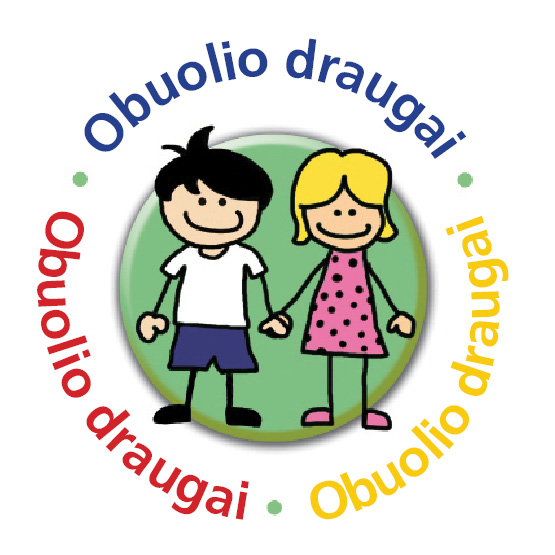 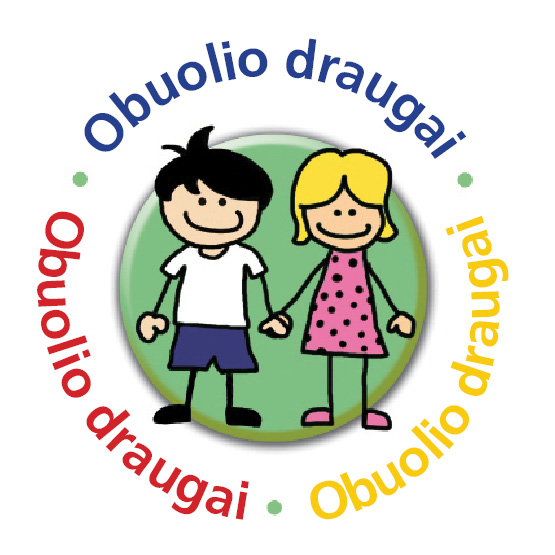 2022-2023 mokslo metais  Panevėžio miesto savivaldybėPanevėžio „Vilties“ progimnazijaPanevėžio rajono savivaldybėPanevėžio rajono Ramygalos gimnazijaKupiškio rajono savivaldybė  Kupiškio Povilo Matulionio progimnazija Pasvalio rajono savivaldybėPasvalio „Riešuto“ mokyklaPasvalio rajono Saločių Antano Poškos pagrindinė mokyklaRokiškio rajono savivaldybėRokiškio mokykla-darželis „Ąžuoliukas“